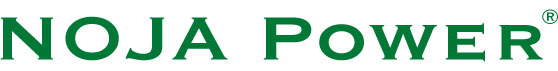 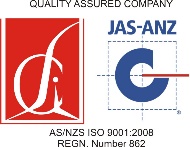 Engineering CadetshipAchieve Bachelor of Engineering Qualifications Award winning Australian Manufacturer Great location at Murarrie, Brisbane Are you completing Year 12 in 2020, keen to do an Engineering degree but concerned about costs? Our cadetship program will provide you with practical experience and a wage while you study!NOJA Power Switchgear is seeking applicants for its 2020 Engineering Cadetship program. Renowned globally for its expertise and quality, this is an organisation you will be proud to work for!The cadetship will support you while studying a Bachelor of Engineering degree at the University of your choice. You will be free to attend lectures and benefit from practical work experience when not at Uni, all while earning an Engineering cadet wage. Once you finish your studies you will have a full time position as a professional Engineer to start you on your career.A Bachelor of Engineering Degree will take 4 years and during this time you will be a valuable member of the NOJA Power Engineering team earning income commensurate with your growing experience and skill set. For three years after graduation you will be employed as an engineer to provide you with valuable professional experience.  If you expect to achieve senior high school results which will allow you to apply for Engineering but are also considering a trade in order to be earning a wage, we have a career option for you. Detailed terms and conditions are available on request. Forward your resume to jobs@nojapower.com.au by COB 20 November 2020Applications should be addressed to:HR AdministratorNOJA Power Switchgear Pty Ltd 16 Archimedes Place Murarrie Qld 4172 AustraliaPhone: +617 3907 8777 Facsimile +61 7 3399 6777 Email: jobs@nojapower.com.au  Web: www.nojapower.com.au 